Southern Table Tennis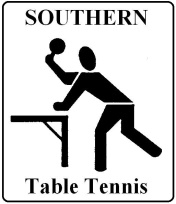 Polo Top 	‘Order Form’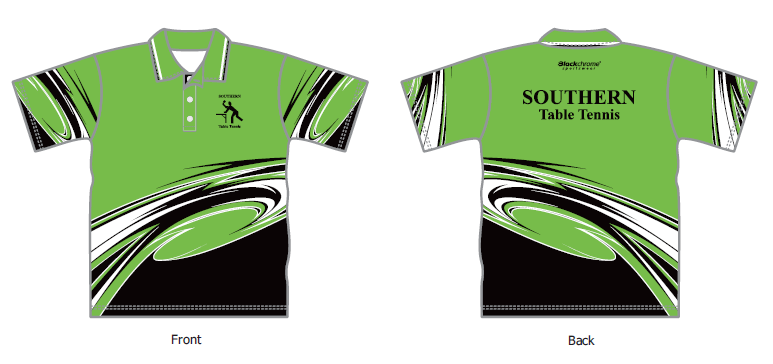 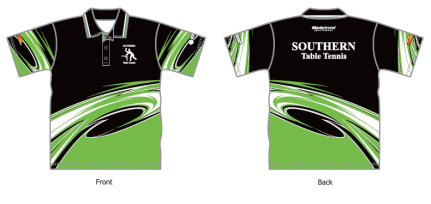 Name:      Mobile:      	Email:      Quantity:  	Adult or Junior: 	Size:       (use size charts overleaf)Which Variation (Black or Green): Note: Southern players / social members can place orders through the Club canteen. Once an order is placed, stock takes between 4 to 6 weeks to arrive. In some cases small quantities of popular sizes are maintained for immediate purchase. Anyone else seeking to make a purchase should contact admin@southerntabletennis.org.auPayment: The cost of polo tops for pick up from the Southern Table Tennis Club canteen is $45.00 each. Payment can be made in cash at the canteen or can be made online using the bank transfer.Southern Table Tennis Inc.     BSB: 805-022      Account:  02204430Payment:  Date Paid: ……/……/20…….  Receipt No: …………………….. Amount Paid:  $Adult Sizing: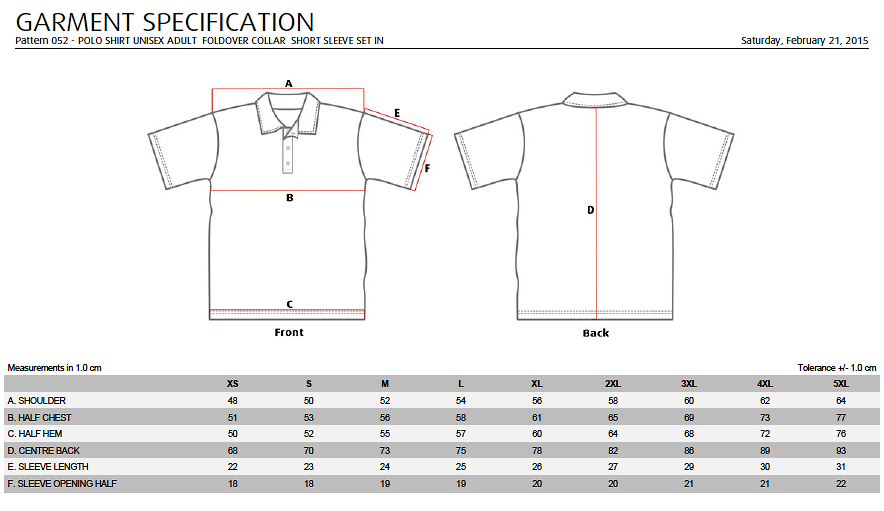 Junior Sizing: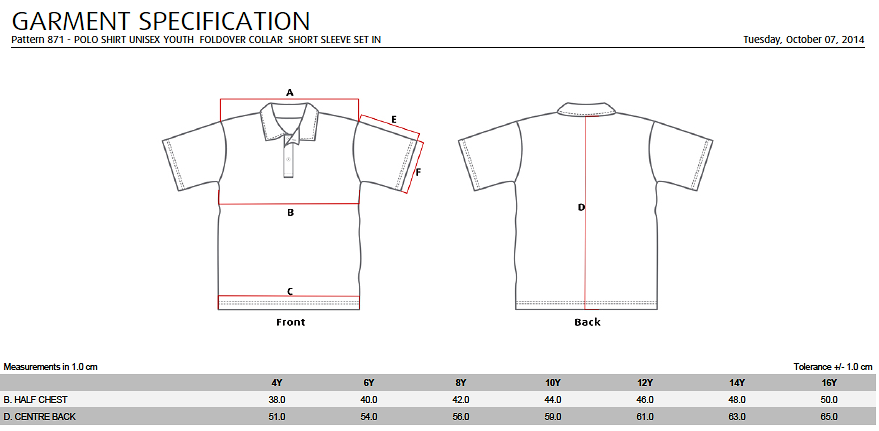 Return this form by email to the Secretary, Southern Table Tennis at admin@southerntabletennis.org.auOtherwise, lodge the completed form at the Southern Table Tennis venue canteen.